26.04.2021Ул.Ставского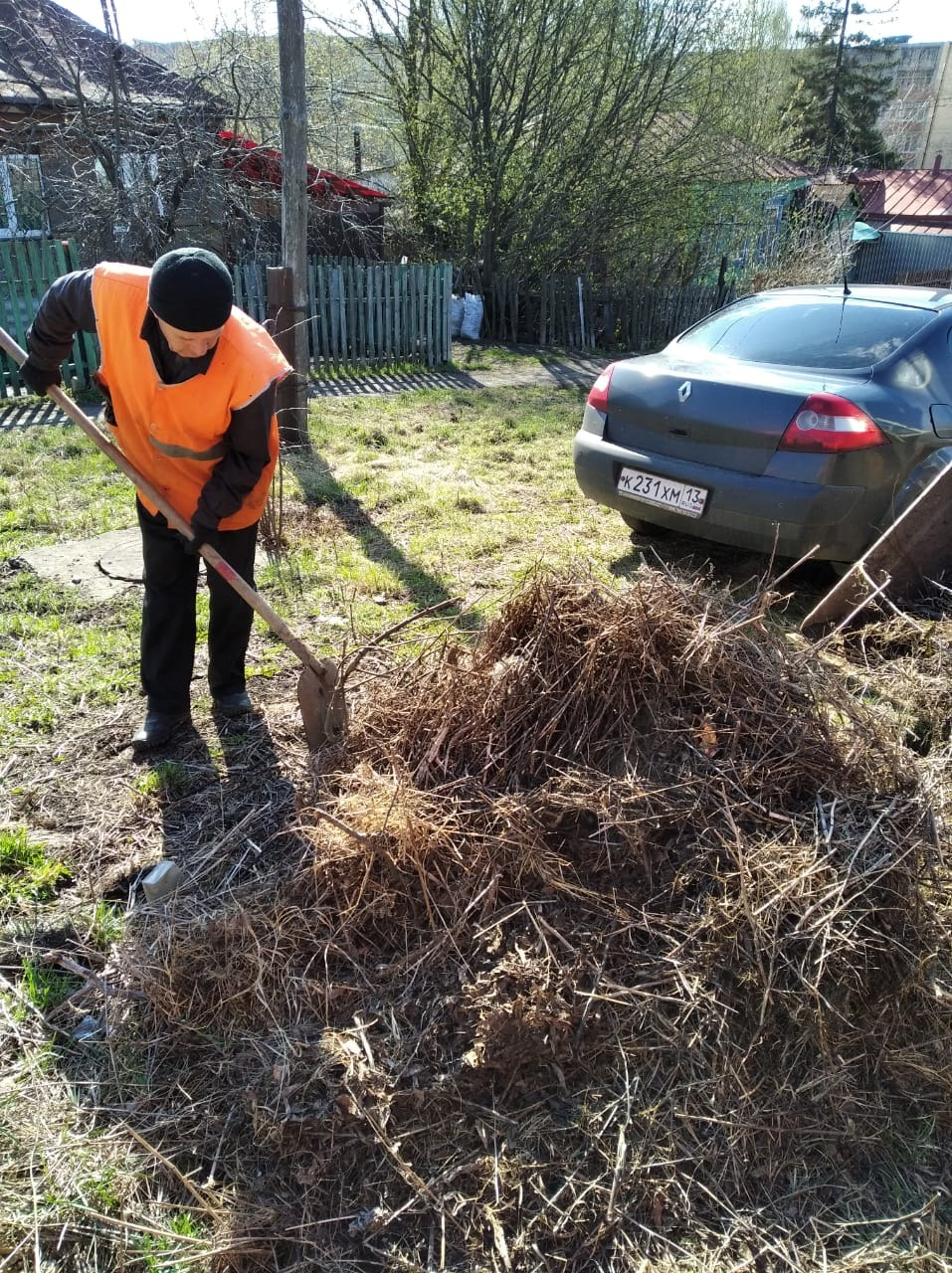 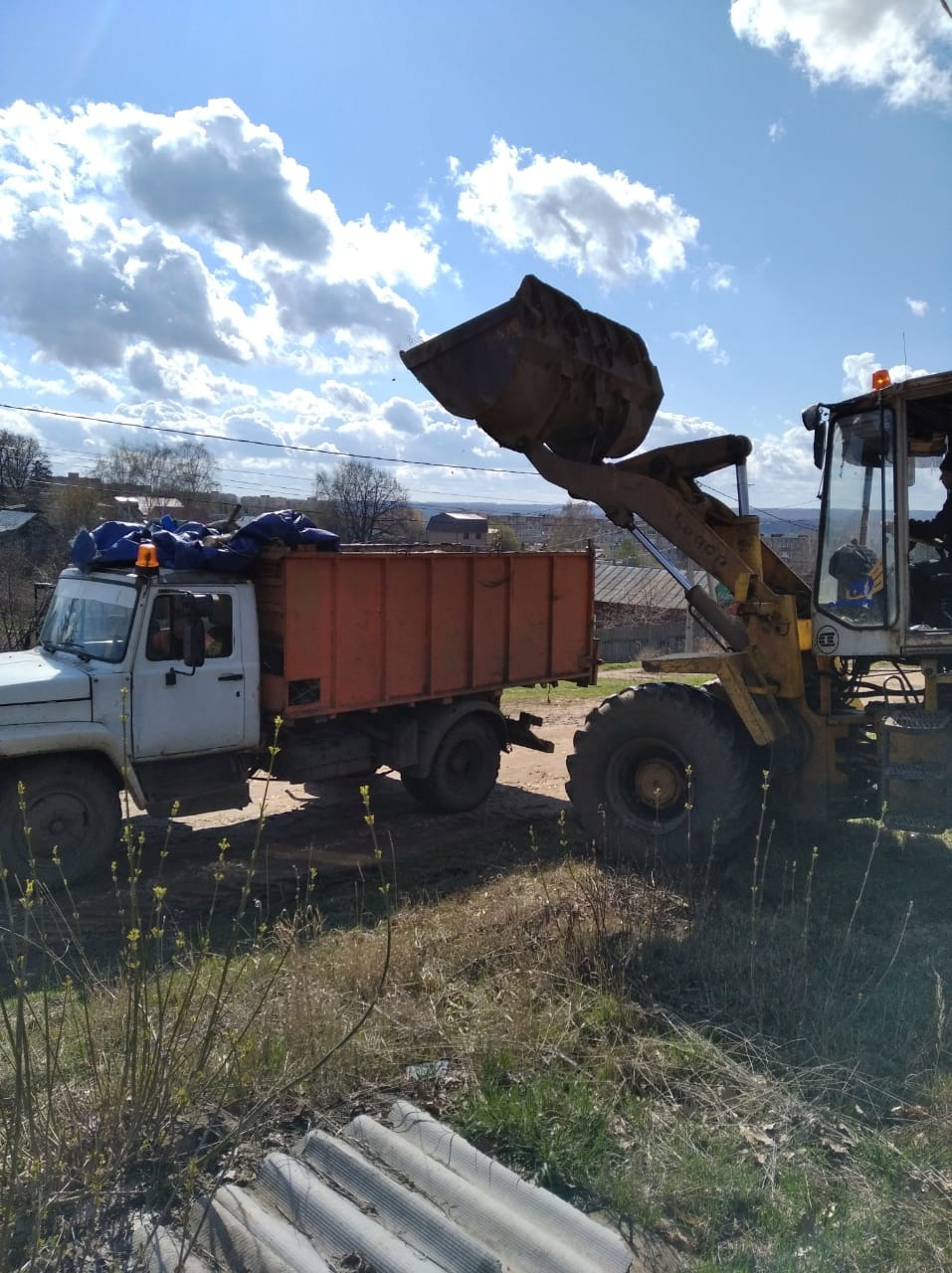 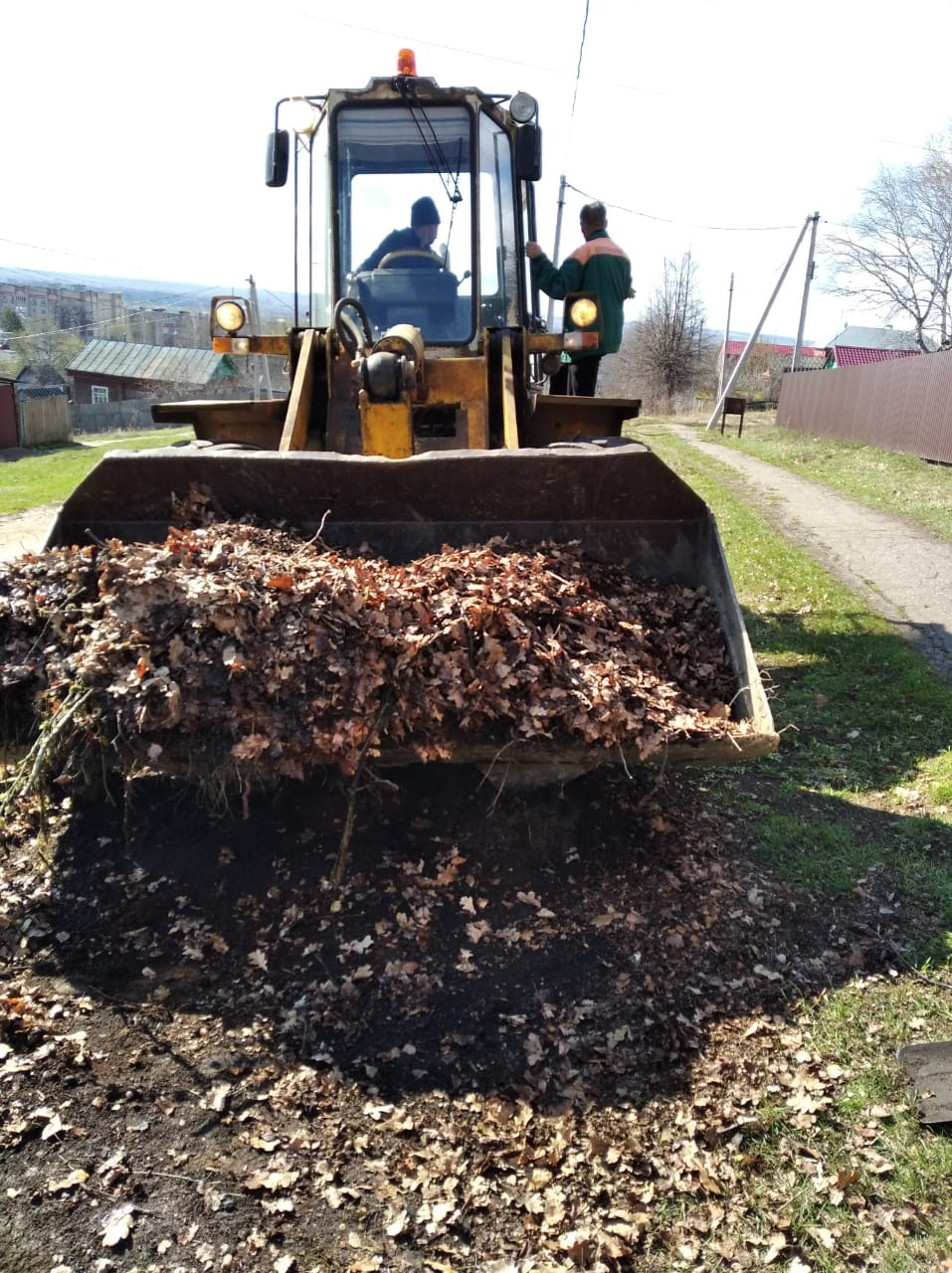 Ул.Гая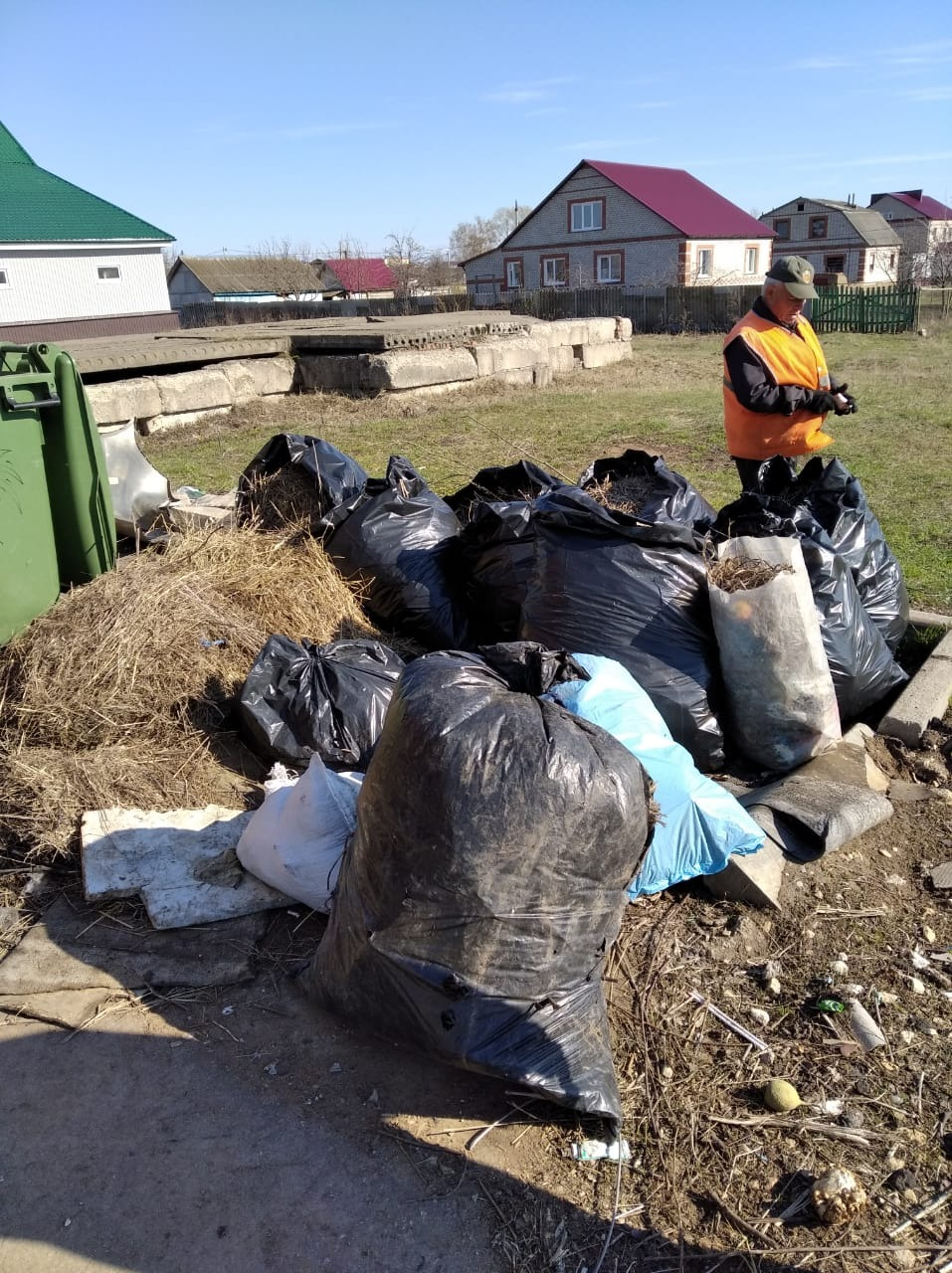 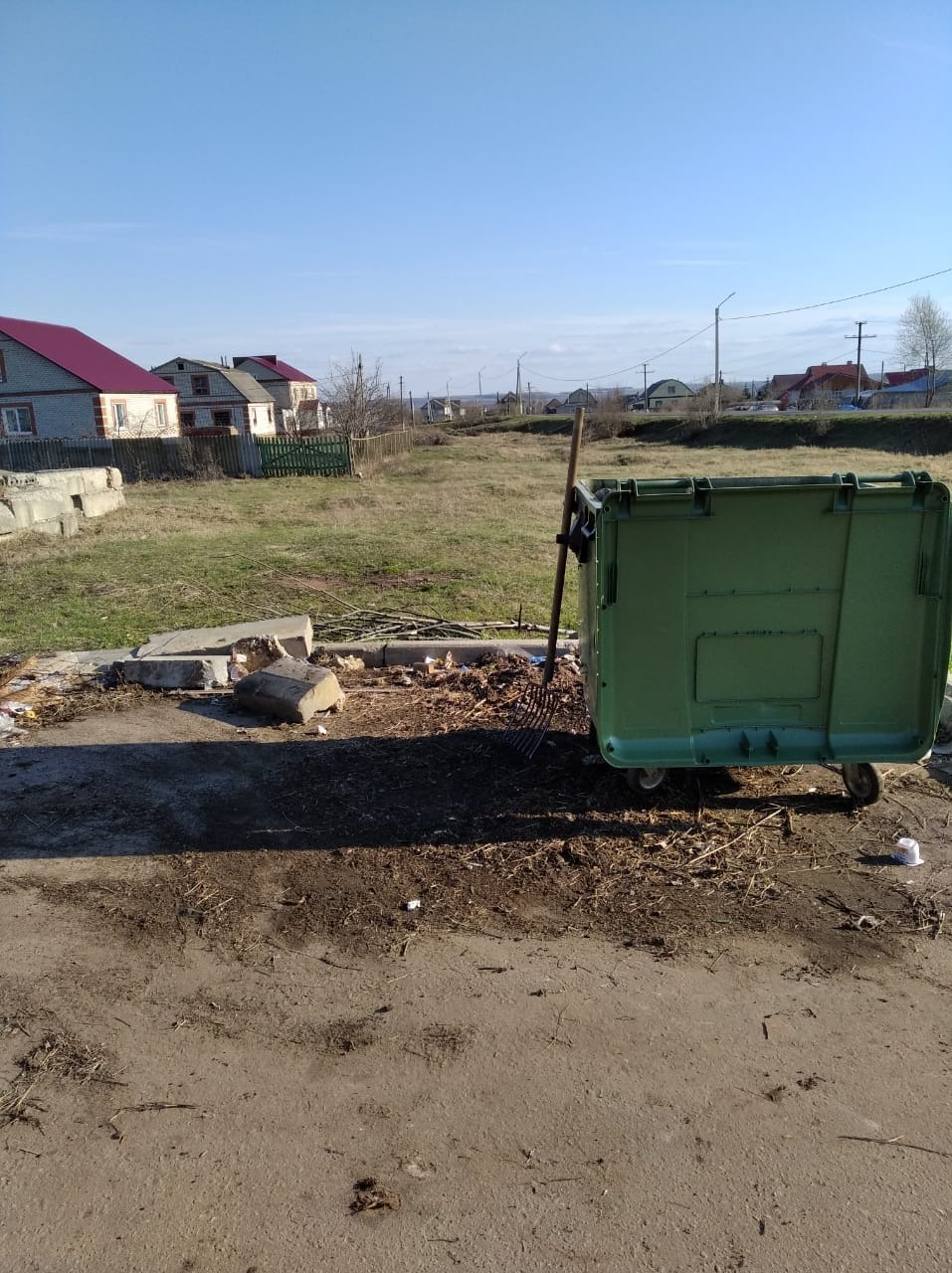 У завода Висмут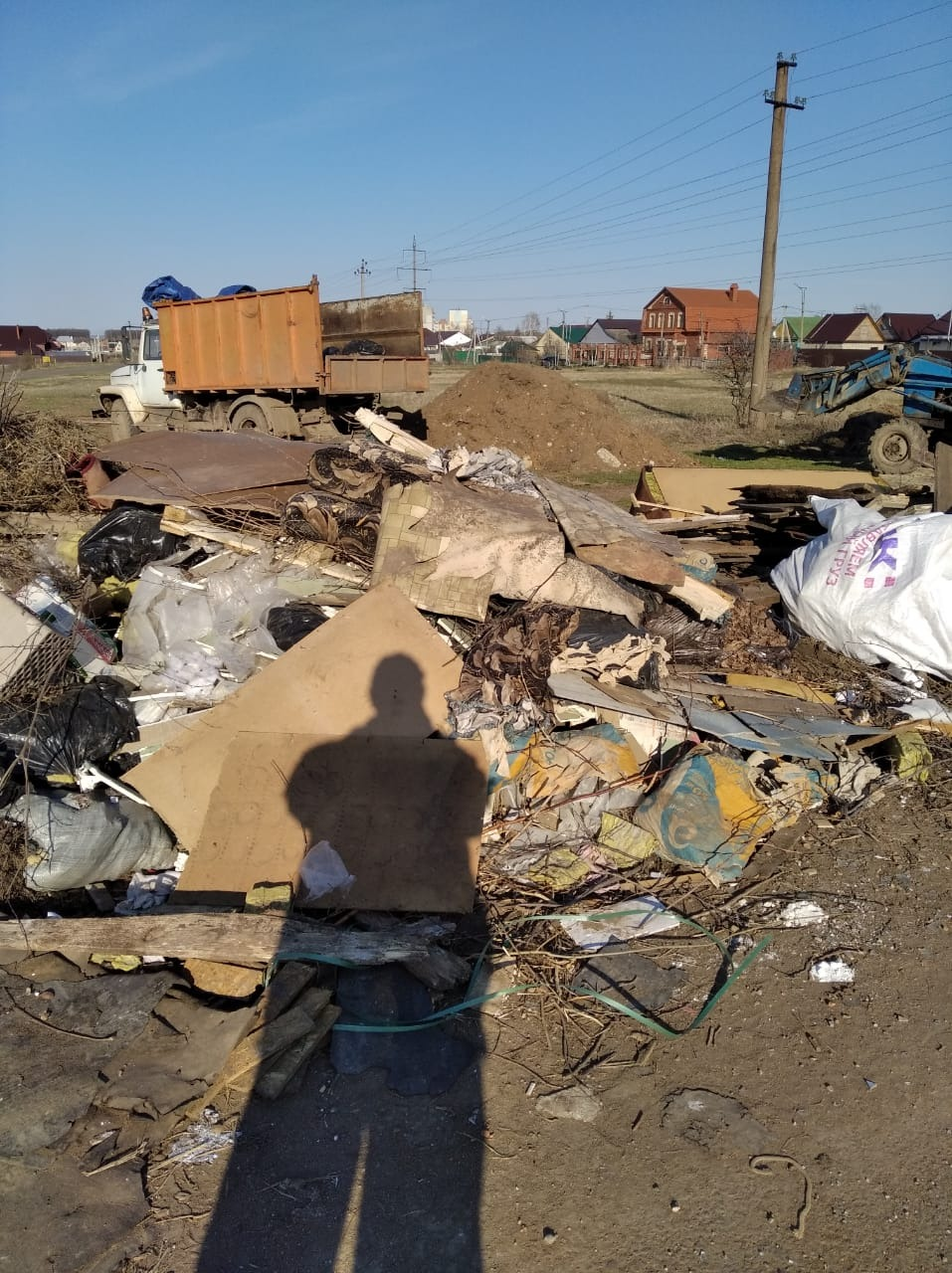 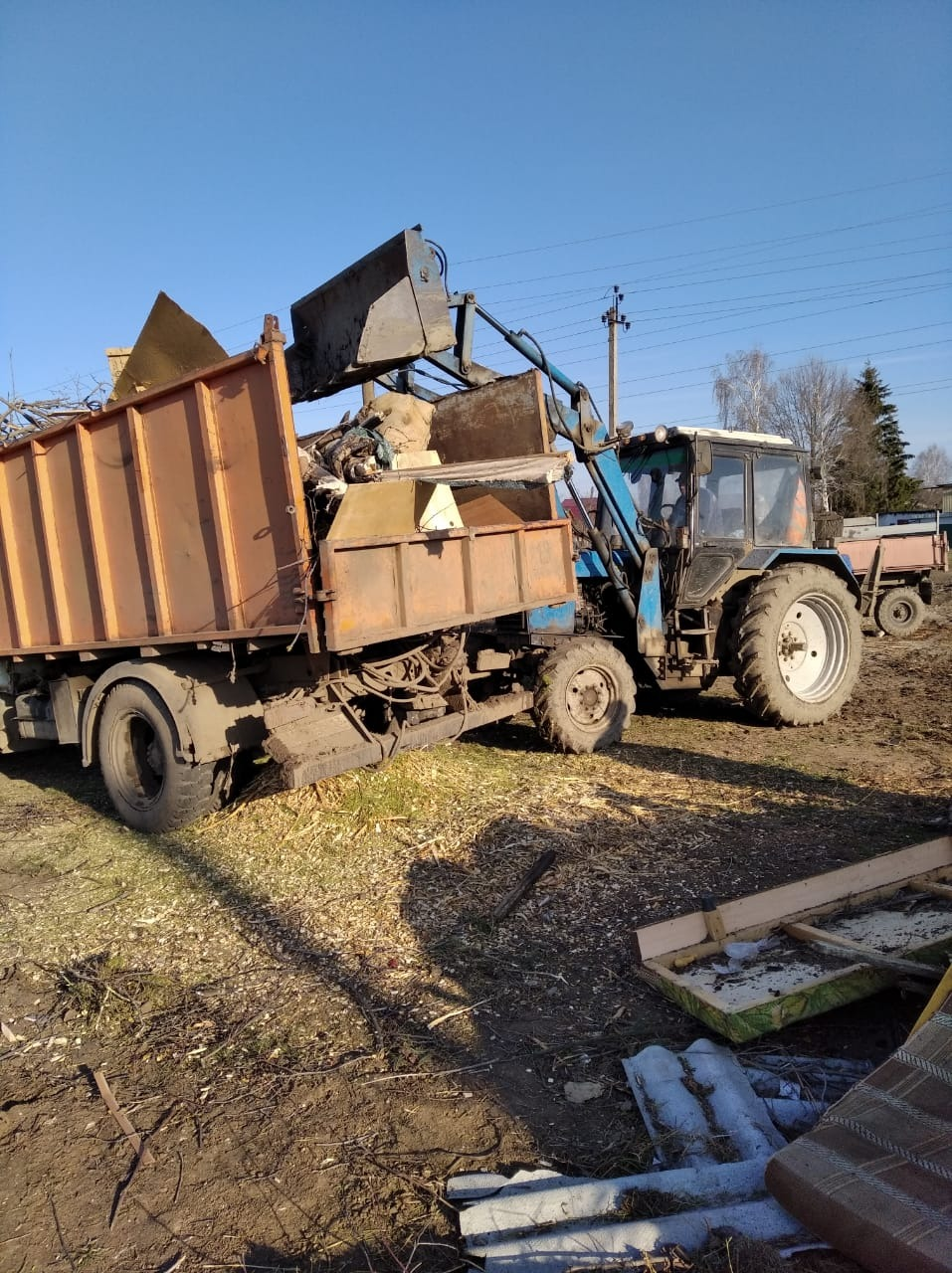 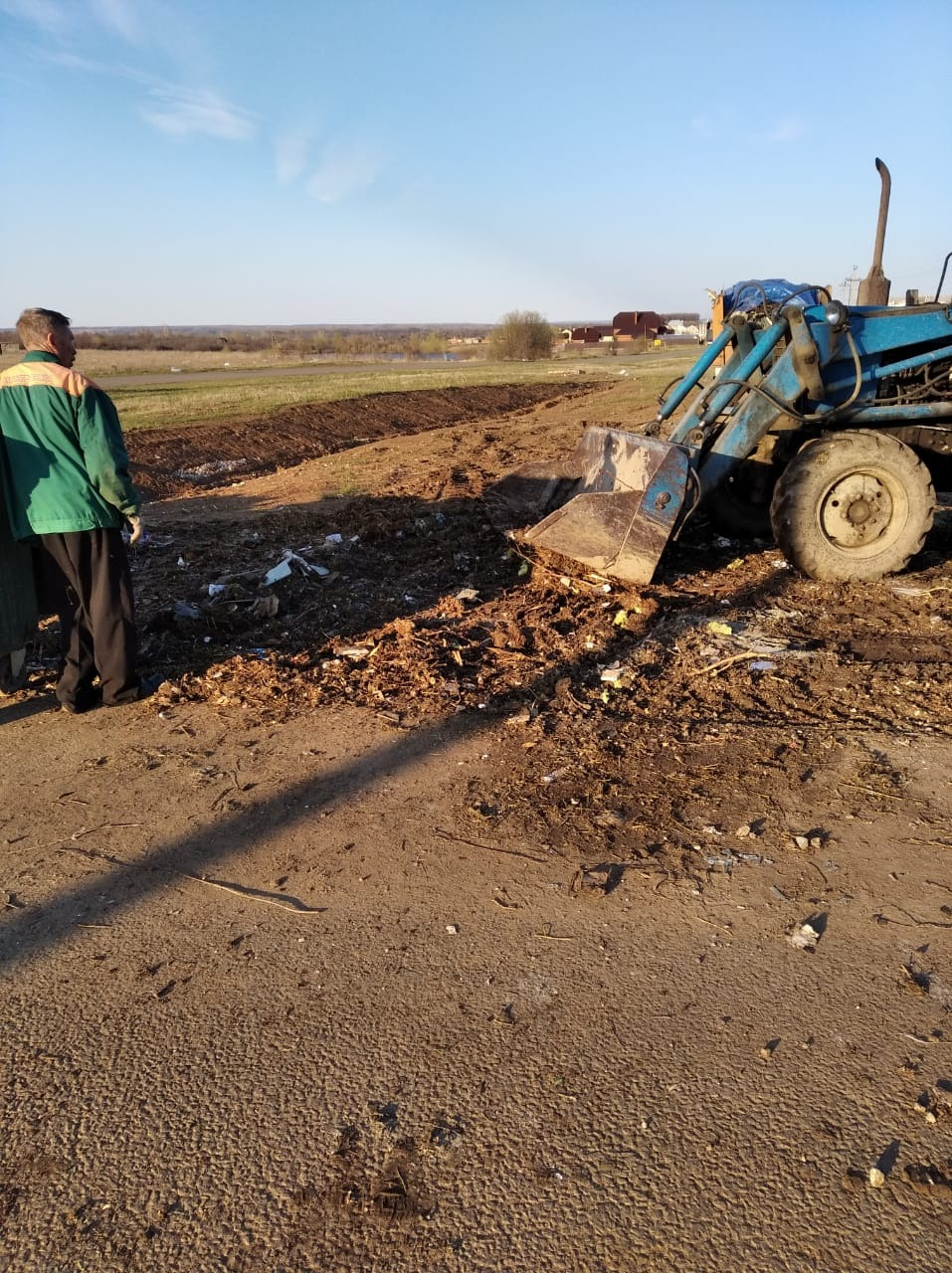 